ΑΙΤΗΣΗ ΣΥΜΜΕΤΟΧΗΣ ΣΕΜΙΝΑΡΙΟΥ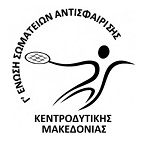 ΗΜΕΡΙΔΑ ΠΡΟΠΟΝΗΤΙΚΗΣ Γ ΕΝΩΣΗΣΚυριακή 3 Μαρτίου 2024Α. «Διατροφή στο tennis»,  «Εργογόνα βοηθήματα στο tennis»Β. «Φυσική κατάσταση : Προθέρμανση και αποθεραπεία»,Γ. «H φυσιοθεραπεία στο tennis, πρόληψη - αποκατάσταση»,Υπογραφή